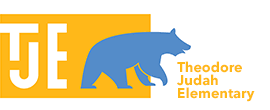 Principal Communication Friday BlastOctober 16, 2020Dear Judah Families:I remember meeting with staff towards the end of August and stating that this is going to be ride like never before and we are going to move very quickly. I have often compared this whole process with “Mr. Toad’s” wild ride. We have experienced several hiccups along the way and still are trying to come to agreements, but through it all, it has been our young scholars who have exhibited the most resilience and our families that have provided the most grace and patience. During these weeks and days, it has been important for all staff at Judah to foster what I like to refer to as the 3Rs: RelationshipsRoutinesResilienceMaking those important connections with our families and students, establishing daily routines that are consistent, and encouraging our kiddos to be resilient lends to the success of each and every child. We have currently had approximately 94% of our students’ population engaged on a daily basis. That is outstanding! We continue to reach out to those in need of additional supports. Getting all children just to log into their zoom meeting in the mornings is a huge step towards being engaged.  Teachers’ are providing opportunities during office hours and small group instruction to make those necessary connections. We continue to find a balance between synchronous and asynchronous learning. I am encouraging teachers to double down on project-based learning, and we are implementing our amazing enrichment programs. We are also trying to embed as much Social Emotional Learning (SEL) as we can throughout our days as well as focusing on a monthly theme for motivation. This month’s theme is “Confidence”.Nuts and BoltsProgress reports are due to parents beginning on October 15th. The preferred method of viewing your child’s first trimester progress report is on Infinite Campus. All parents have access and received their GUID access codes from the district, but if you can’t seem to locate this, please contact kayla-weldon@scusd.edu and she will gladly assist. Progress reports are only distributed to student’s that aren’t meeting grade level standards at this time. Please note that some teachers are still learning how to upload both progress reports and reports cards via this method and have stuck to their familiar method of communicating to you individually through your personal emails. Our teachers are always available to answer any questions or meet to discuss your child’s progress.Zoom Authentication: Please note that in order to increase security and student privacy, students in grades 4-6 will be required to complete an authentication process when signing in to Zoom. Beginning on October 12th, students must sign in to Zoom by clicking on the link that says “Sign in with Google” and will then be prompted to enter their SCUSD email and password. If you run into issues, please don’t panic! Take a few deep breaths and visit the district Zoom support web page learn.scusd.edu/zoom for troubleshooting assistance. There are no changes for students in grades kinder through third. Unity DayUnity Day – Wednesday, October 21, 2020Wear and share orange to show that we are together against bullying, and united for kindness, acceptance, and inclusion.Make it ORANGE and make it end! What are your true colors when it comes to showing that you believe that all youth should be safe from bullying? Come together in one giant ORANGE message of hope and support, WEAR AND SHARE ORANGE to color our nation, and even the world, visibly showing that our society believes that no child should ever experience bullying.“ORANGE provides a powerful, visually compelling expression of solidarity,” said Paula Goldberg, Executive Director of PACER Center. “Whether it’s hundreds of individuals at a school wearing ORANGE, store owners offering ORANGE products, or a community changing a landmark to ORANGE, the vibrant statement becomes a conversation starter, sending the supportive, universal message that bullying is never acceptable behavior.”PTA School EventsPlease check out our PTA website for a list of our upcoming parent meeting and events: www.theodorejudahpta.orgGeneral Meeting via zoom on 10/21 @6:00pmDos Coyotes Dine out night from 4:00pm- 8:00pm (order early)Harvest Festival Scavenger Hunt begins on Friday, October 23rd (see PTA website for details)Song for your weekendDon't Stop (Fleetwood Mac)    (click on link)Respectfully,Dr. Troy HoldingProud Principal